БИЗНЕС-КОНЦЕПЦИЯ«Выращивание овощей в открытом грунте»(чеснок)Для осуществления деятельности необходимо зарегистрироваться в качестве самозанятого гражданина.2021 годШаг 1.Зарегистрироваться в качестве самозанятого гражданина в 2021 году.Постановка на учёт осуществляется в отделении ИФНС по месту постоянной регистрации такого гражданина, при этом он может подать заявление:- через мобильное приложение "Мой налог";- на сайте ФНС России; - через банк или портал госуслугОформиться в качестве самозанятого гражданина можно абсолютно бесплатно
Подробно о регистрации здесь:https://npd.nalog.ru/app/ Шаг 2.Рассчитать затраты, необходимые для реализации проекта 2021-2022 гг.Шаг 3. Приобретение оборудования и подготовка земельного участка к посадке. (вспашка, фрезование)Стоимость: Мотоблок с насадками - 50500,00 руб.Сажалка для чеснока двухрядная – 31250,00 руб.Дробилка чеснока (для получения семенного материала) = 3000,00 руб.Чеснококопалка для мотоблока – 19550,00 руб.ИТОГО: 104300,00 руб.ЛПХ осуществляет подготовку земли к посадке чеснока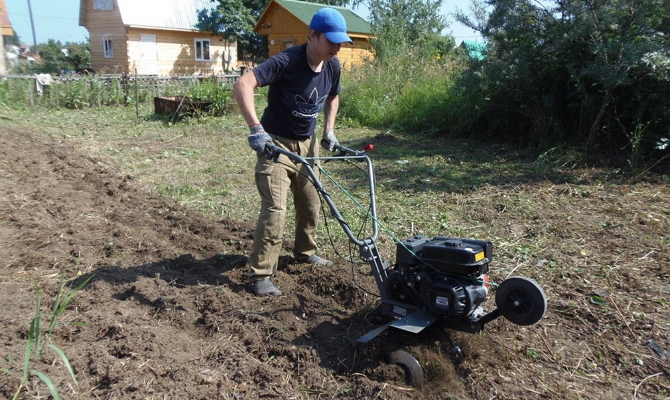 ГСМ – 3500,00 руб.ИТОГО: 3500,00Шаг 4. Доставка и посадка.ИТОГО:60 000,00 руб.Самозанятый гражданин осуществляет посадку в сентябре 2021 года - посадка чеснока в грунт: однострочная 8-15 см между растениями и 20-30 см между рядами, соблюдать севооборот (т е. в 2021 году после уборки урожая чеснока, участок засаживается другой культурой).Шаг 5. Уход за посадками.Осуществляется необходимый уход за растущими посевами, междурядная обработка, удаление стрелок, обработка культуры от вредителей и болезней, внесение удобрений в зависимости от погодных условий.Минеральные удобрение - 3000 руб.Средства защиты растений – 2000 руб.ИТОГО: 5000 руб.Шаг 6. Сбор урожая, подготовка к реализации.Средний урожай чеснока на не поливных площадях 70-80кг/сотки.Урожай с 0,20 га составит -1400кг.При цене реализации 150рублей за кг выручка составит- 210 000рублей.Шаг 7.  Расчет налоговых платежей в бюджет в год- заполнение платежного документа здесь: https://service.nalog.ru/static/personal-data.html?svc=payment&from=%2Fpayment%2Fpayment.htmlШаг 8. Финансовые результаты деятельности 2021 год.В случае выбора расширения производства с увеличением мощностей, возможно зарегистрироваться в ИФНС в качестве ИП (регистрация 800 руб.), разработать бизнес-план и претендовать на государственную поддержку в виде грантов, субсидий. Наименование приобретенной техники, оборудования и т.п.Сумма, рублейСемена первой репродукции сорта «Любаша» (200кг), доставка семенного материала.60000Мотоблок с насадками50500Сажалка для чеснока двухрядная31250Дробилка чеснока 3 000Чеснококопалка для мотоблока19550Вспашка земельного участка (ГСМ) 3500Минеральные удобрения 3000Средства защиты растений2000Налог на профессиональный доход (4%)7200Итого:180000Вид налогаКак рассчитатьНПДСумма дохода*4%№ п/пНаименование показателей Сумма          (руб.)1.Выручка от продажи   (руб.)210 000  2.2Налоги, (руб.)12003.Чистая прибыль, (руб.)208800